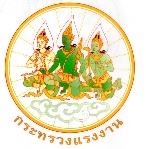 แบบฟอร์ม การจัดทำแผนปฏิบัติงานประจำเดือน ............................... พ.ศ. .............ปีงบประมาณ พ.ศ. 256๔ณ ศูนย์บริการร่วมกระทรวงแรงงาน/เคาน์เตอร์บริการประชาชนกระทรวงแรงงานจังหวัด...................................ที่กิจกรรมระยะเวลาดำเนินงาน (วัน)ระยะเวลาดำเนินงาน (วัน)ระยะเวลาดำเนินงาน (วัน)ระยะเวลาดำเนินงาน (วัน)ระยะเวลาดำเนินงาน (วัน)ระยะเวลาดำเนินงาน (วัน)ระยะเวลาดำเนินงาน (วัน)ระยะเวลาดำเนินงาน (วัน)ระยะเวลาดำเนินงาน (วัน)ระยะเวลาดำเนินงาน (วัน)ระยะเวลาดำเนินงาน (วัน)ระยะเวลาดำเนินงาน (วัน)ระยะเวลาดำเนินงาน (วัน)ระยะเวลาดำเนินงาน (วัน)ระยะเวลาดำเนินงาน (วัน)ระยะเวลาดำเนินงาน (วัน)ระยะเวลาดำเนินงาน (วัน)ระยะเวลาดำเนินงาน (วัน)ระยะเวลาดำเนินงาน (วัน)ระยะเวลาดำเนินงาน (วัน)ระยะเวลาดำเนินงาน (วัน)ระยะเวลาดำเนินงาน (วัน)ระยะเวลาดำเนินงาน (วัน)ระยะเวลาดำเนินงาน (วัน)ระยะเวลาดำเนินงาน (วัน)ระยะเวลาดำเนินงาน (วัน)ระยะเวลาดำเนินงาน (วัน)ระยะเวลาดำเนินงาน (วัน)ระยะเวลาดำเนินงาน (วัน)ระยะเวลาดำเนินงาน (วัน)ระยะเวลาดำเนินงาน (วัน)ที่กิจกรรม12345678910111213141516171819202122232425262728293031